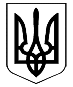                   ВЕЛИКОДИМЕРСЬКА СЕЛИЩНА РАДАБРОВАРСЬКОГО РАЙОНУ КИЇВСЬКОЇ ОБЛАСТІР І Ш Е Н Н ЯПро розгляд подання Броварської місцевої прокуратури у порядку ч.3 ст. 65 Закону України «Про запобігання корупції»Керуючись ст. 25 Закону України «Про місцеве самоврядування в Україні», на виконання подання Броварської місцевої прокуратури Київської області від 26.06.2018 року за № 4454, враховуючи висновки та рекомендації постійної комісії з питань регламенту, депутатської етики, законності, протидії та запобігання корупції, селищна рада В И Р І Ш И Л А :1. Подання Броварської місцевої прокуратури Київської області (у порядку ч.3 ст. 65 Закону України «Про запобігання корупції») від 26.06.2018 року за № 4454 прийняти до відома.2. Доручити постійній комісії з питань регламенту, депутатської етики, законності, протидії та запобігання корупції  провести перевірку фактів щодо порушень вимог антикорупційоного законодавства при подачі щорічних декларацій (за 2017 рік) депутатами Великодимерської селищної ради та внести пропозиції за результатами перевірки.3. Комісії  провести відповідну роботу з депутатами селищної ради щодо недопущення у подальшому порушень антикорупційного законодавства України.4.   Контроль за виконанням цього рішення покласти на секретаря ради Сидоренко А.М.  Селищний голова	   	                                    А. Бочкарьов смт Велика Димерка19 липня 2018 року№ 262  XI– VIІ